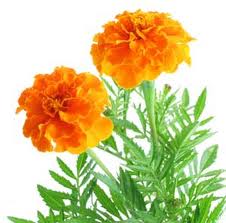 April 2017Dear Lot Owner:Spring is in the air with the fragrance of flowers, the hum of bees, warm days, and gentle nights.  And, once again we are happy to offer our spring planting program!  Please complete the order form and return it with a check or money order totaling $40 for each lot to the Bethlehem Cemetery Association, P.O. Box 456, Glenmont, NY 12077, by May 15.Please contact us at (518) 439-2394 or bethlehemcemetery4392394@gmail.com, if you have any questions.The Bethlehem Cemetery Association appreciates the opportunity to assist you in memorializing your family or friend.SPRING CLEAN-UP AND LOT PLANTINGLot clean-up includes raking, setting at least four (4) plants (geraniums, marigolds, dusty miller, or similar foliage) in front of the stone in accordance with cemetery rules and guidelines.  Watering, basic care, and mulching will be done so that the lot will be established for Memorial Day through July. Purchaser: 										Address: 																					City: 					 State: 		 Zip: 																 Phone: 																						Email: 								Section: 	    	Lot#: 			Name on Stone: 					Please specify one of the following:     □ Lot Owner     □ Family Member     □ FriendSuggestions/Comments: